To,The Principal,Sant Muktabai Arts and Commerce College,Muktainagar. Dist. Jalgaon.APPLICATION FORMDATE	:	PLACE:		(Signature ofApplicant)DECLARATIONI, hereby, declare that, all information submitted in this application and in its accompaniments is true, complete and correct to the best of  my  knowledge  and belief. I accept that in the event of any information being found false, incomplete, or incorrect, my candidature/appointment for the post of Assistant Professoris liable to be cancelled/terminated at any stage. I further understand that no cognizance shall be taken of any request for withdrawal of my application. I have read carefully all instructions given in the advertisement. DATE	:	                           --------------------------------------------------PLACE:	                           (Name & Signature  of Applicant)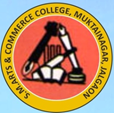 Vidya Bharati Shaikshanik Mandal Amravati’sSant Muktabai Arts and Commerce College, Muktainagar. Dist. Jalgaon. 425306. Aurangabad-Indore Highway, Burhanpur Road, Muktainagar. Dist. Jalgaon. 4253061.	Personal Details (In Capital Letters)1.	Personal Details (In Capital Letters)1.	Personal Details (In Capital Letters)1.	Personal Details (In Capital Letters)1.	Personal Details (In Capital Letters)1.	Personal Details (In Capital Letters)1.	Personal Details (In Capital Letters)1.	Personal Details (In Capital Letters)1.	Personal Details (In Capital Letters)1.	Personal Details (In Capital Letters)1.	Personal Details (In Capital Letters)1.	Personal Details (In Capital Letters)1.	Personal Details (In Capital Letters)1.	Personal Details (In Capital Letters)1.	Personal Details (In Capital Letters)1.	Personal Details (In Capital Letters)1.	Personal Details (In Capital Letters)1.	Personal Details (In Capital Letters)1.	Personal Details (In Capital Letters)1.	Personal Details (In Capital Letters)1.	Personal Details (In Capital Letters)1.	Personal Details (In Capital Letters)1.	Personal Details (In Capital Letters)1.	Personal Details (In Capital Letters)1.	Personal Details (In Capital Letters)1.	Personal Details (In Capital Letters)1.	Personal Details (In Capital Letters)1.	Personal Details (In Capital Letters)1.	Personal Details (In Capital Letters)1.	Personal Details (In Capital Letters)1.	Personal Details (In Capital Letters)1.	Personal Details (In Capital Letters)1.	Personal Details (In Capital Letters)1.	Personal Details (In Capital Letters)1.	Personal Details (In Capital Letters)1.	Personal Details (In Capital Letters)1.	Personal Details (In Capital Letters)1.	Personal Details (In Capital Letters)1.	Personal Details (In Capital Letters)1.	Personal Details (In Capital Letters)1.	Personal Details (In Capital Letters)1.	Personal Details (In Capital Letters)1.	Personal Details (In Capital Letters)Full Name(Surname First)Full Name(Surname First)Full Name(Surname First)Full Name(Surname First)Full Name(Surname First)Full Name(Surname First)Full Name(Surname First)Full Name(Surname First)Full Name(Surname First)Full Name(Surname First)Full Name(Surname First)Date of Birth(DD/MM/YY)Date of Birth(DD/MM/YY)Date of Birth(DD/MM/YY)Date of Birth(DD/MM/YY)Date of Birth(DD/MM/YY)Date of Birth(DD/MM/YY)Date of Birth(DD/MM/YY)Date of Birth(DD/MM/YY)Date of Birth(DD/MM/YY)Date of Birth(DD/MM/YY)Date of Birth(DD/MM/YY)DDDDDDDDDDMMYYYYYYYYYYYYYYYYYYAge (In Years) as on31/12/2020Age (In Years) as on31/12/2020Age (In Years) as on31/12/2020Age (In Years) as on31/12/2020Age (In Years) as on31/12/2020Age (In Years) as on31/12/2020Age (In Years) as on31/12/2020Age (In Years) as on31/12/2020Age (In Years) as on31/12/2020Age (In Years) as on31/12/2020Age (In Years) as on31/12/2020MMMMMMMMYYYYYYYYDate of Birth(DD/MM/YY)Date of Birth(DD/MM/YY)Date of Birth(DD/MM/YY)Date of Birth(DD/MM/YY)Date of Birth(DD/MM/YY)Date of Birth(DD/MM/YY)Date of Birth(DD/MM/YY)Date of Birth(DD/MM/YY)Date of Birth(DD/MM/YY)Date of Birth(DD/MM/YY)Date of Birth(DD/MM/YY)DDDDDDDDDDMMYYYYYYYYYYYYYYYYYYAge (In Years) as on31/12/2020Age (In Years) as on31/12/2020Age (In Years) as on31/12/2020Age (In Years) as on31/12/2020Age (In Years) as on31/12/2020Age (In Years) as on31/12/2020Age (In Years) as on31/12/2020Age (In Years) as on31/12/2020Age (In Years) as on31/12/2020Age (In Years) as on31/12/2020Age (In Years) as on31/12/2020Date of Birth(DD/MM/YY)Date of Birth(DD/MM/YY)Date of Birth(DD/MM/YY)Date of Birth(DD/MM/YY)Date of Birth(DD/MM/YY)Date of Birth(DD/MM/YY)Date of Birth(DD/MM/YY)Date of Birth(DD/MM/YY)Date of Birth(DD/MM/YY)Date of Birth(DD/MM/YY)Date of Birth(DD/MM/YY)Age (In Years) as on31/12/2020Age (In Years) as on31/12/2020Age (In Years) as on31/12/2020Age (In Years) as on31/12/2020Age (In Years) as on31/12/2020Age (In Years) as on31/12/2020Age (In Years) as on31/12/2020Age (In Years) as on31/12/2020Age (In Years) as on31/12/2020Age (In Years) as on31/12/2020Age (In Years) as on31/12/2020Gender(Male/Female)Gender(Male/Female)Gender(Male/Female)Gender(Male/Female)Gender(Male/Female)Gender(Male/Female)Gender(Male/Female)Gender(Male/Female)Gender(Male/Female)Gender(Male/Female)Gender(Male/Female)Marital StatusMarital StatusMarital StatusMarital StatusMarital StatusMarital StatusMarital StatusMarital StatusMarital StatusMarital StatusMarital StatusNationalityNationalityNationalityNationalityNationalityNationalityNationalityNationalityNationalityNationalityNationalityReligionReligionReligionReligionReligionReligionReligionReligionReligionReligionReligionCategory with Caste (SC/ST/VJ-A/NT(B/C/D)/ OBC/OPEN/PH, etc.)Category with Caste (SC/ST/VJ-A/NT(B/C/D)/ OBC/OPEN/PH, etc.)Category with Caste (SC/ST/VJ-A/NT(B/C/D)/ OBC/OPEN/PH, etc.)Category with Caste (SC/ST/VJ-A/NT(B/C/D)/ OBC/OPEN/PH, etc.)Category with Caste (SC/ST/VJ-A/NT(B/C/D)/ OBC/OPEN/PH, etc.)Category with Caste (SC/ST/VJ-A/NT(B/C/D)/ OBC/OPEN/PH, etc.)Category with Caste (SC/ST/VJ-A/NT(B/C/D)/ OBC/OPEN/PH, etc.)Category with Caste (SC/ST/VJ-A/NT(B/C/D)/ OBC/OPEN/PH, etc.)Category with Caste (SC/ST/VJ-A/NT(B/C/D)/ OBC/OPEN/PH, etc.)Category with Caste (SC/ST/VJ-A/NT(B/C/D)/ OBC/OPEN/PH, etc.)Category with Caste (SC/ST/VJ-A/NT(B/C/D)/ OBC/OPEN/PH, etc.)Particulars of Physical Disability, if ApplicableParticulars of Physical Disability, if ApplicableParticulars of Physical Disability, if ApplicableParticulars of Physical Disability, if ApplicableParticulars of Physical Disability, if ApplicableParticulars of Physical Disability, if ApplicableParticulars of Physical Disability, if ApplicableParticulars of Physical Disability, if ApplicableParticulars of Physical Disability, if ApplicableParticulars of Physical Disability, if ApplicableParticulars of Physical Disability, if Applicable2.	Address2.	Address2.	Address2.	Address2.	Address2.	Address2.	Address2.	Address2.	Address2.	Address2.	Address2.	Address2.	Address2.	Address2.	Address2.	Address2.	Address2.	Address2.	Address2.	Address2.	Address2.	Address2.	Address2.	Address2.	Address2.	Address2.	Address2.	Address2.	Address2.	Address2.	Address2.	Address2.	Address2.	Address2.	Address2.	Address2.	Address2.	Address2.	Address2.	Address2.	Address2.	Address2.	Address2.	Address2.	Address2.	AddressAddress for CorrespondenceAddress for CorrespondenceAddress for CorrespondenceAddress for CorrespondenceAddress for CorrespondenceAddress for CorrespondenceAddress for CorrespondenceAddress for CorrespondenceAddress for CorrespondenceAddress for CorrespondenceAddress for CorrespondenceAddress for CorrespondenceAddress for CorrespondenceAddress for CorrespondenceAddress for CorrespondenceAddress for CorrespondenceAddress for CorrespondenceAddress for CorrespondenceAddress for CorrespondenceAddress for CorrespondenceAddress for CorrespondenceAddress for CorrespondenceAddress for CorrespondencePermanent AddressPermanent AddressPermanent AddressPermanent AddressPermanent AddressPermanent AddressPermanent AddressPermanent AddressPermanent AddressPermanent AddressPermanent AddressPermanent AddressPermanent AddressPermanent AddressPermanent AddressPermanent AddressPermanent AddressPermanent AddressPermanent AddressPermanent AddressPermanent AddressPermanent AddressPermanent Address3.	Communication Details3.	Communication Details3.	Communication Details3.	Communication Details3.	Communication Details3.	Communication Details3.	Communication Details3.	Communication Details3.	Communication Details3.	Communication Details3.	Communication Details3.	Communication Details3.	Communication Details3.	Communication Details3.	Communication Details3.	Communication Details3.	Communication Details3.	Communication Details3.	Communication Details3.	Communication Details3.	Communication Details3.	Communication Details3.	Communication Details3.	Communication Details3.	Communication Details3.	Communication Details3.	Communication Details3.	Communication Details3.	Communication Details3.	Communication Details3.	Communication Details3.	Communication Details3.	Communication Details3.	Communication Details3.	Communication Details3.	Communication Details3.	Communication Details3.	Communication Details3.	Communication Details3.	Communication Details3.	Communication Details3.	Communication Details3.	Communication Details3.	Communication Details3.	Communication Details3.	Communication DetailsE-mail IDE-mail IDE-mail IDE-mail IDE-mail IDE-mail IDE-mail IDE-mail IDPhone No. with STDPhone No. with STDPhone No. with STDPhone No. with STDPhone No. with STDPhone No. with STDPhone No. with STDPhone No. with STDMobile No.Mobile No.Mobile No.Mobile No.Mobile No.Mobile No.Mobile No.Mobile No.4.	Educational Qualifications 4.	Educational Qualifications 4.	Educational Qualifications 4.	Educational Qualifications 4.	Educational Qualifications 4.	Educational Qualifications 4.	Educational Qualifications 4.	Educational Qualifications 4.	Educational Qualifications 4.	Educational Qualifications 4.	Educational Qualifications 4.	Educational Qualifications 4.	Educational Qualifications 4.	Educational Qualifications 4.	Educational Qualifications 4.	Educational Qualifications 4.	Educational Qualifications 4.	Educational Qualifications 4.	Educational Qualifications 4.	Educational Qualifications 4.	Educational Qualifications 4.	Educational Qualifications 4.	Educational Qualifications 4.	Educational Qualifications 4.	Educational Qualifications 4.	Educational Qualifications 4.	Educational Qualifications 4.	Educational Qualifications 4.	Educational Qualifications 4.	Educational Qualifications 4.	Educational Qualifications 4.	Educational Qualifications 4.	Educational Qualifications 4.	Educational Qualifications 4.	Educational Qualifications 4.	Educational Qualifications 4.	Educational Qualifications 4.	Educational Qualifications 4.	Educational Qualifications 4.	Educational Qualifications 4.	Educational Qualifications Name of Exam./DegreeName of Exam./DegreeName of Exam./DegreeName of Exam./DegreeUniversity/Institution/BoardUniversity/Institution/BoardUniversity/Institution/BoardUniversity/Institution/BoardUniversity/Institution/BoardUniversity/Institution/BoardUniversity/Institution/BoardUniversity/Institution/BoardUniversity/Institution/BoardUniversity/Institution/BoardUniversity/Institution/BoardUniversity/Institution/BoardUniversity/Institution/BoardYear ofPassingYear ofPassingYear ofPassingYear ofPassingYear ofPassingYear ofPassingYear ofPassingYear ofPassingYear ofPassingYear ofPassingYear ofPassingYear ofPassingPercentage ofMarksPercentage ofMarksPercentage ofMarksPercentage ofMarksDivision/Class/ CGPADivision/Class/ CGPADivision/Class/ CGPADivision/Class/ CGPADivision/Class/ CGPADivision/Class/ CGPADivision/Class/ CGPADivision/Class/ CGPA(Please use an additional sheet, if required, retaining the above tabular format)(Please use an additional sheet, if required, retaining the above tabular format)(Please use an additional sheet, if required, retaining the above tabular format)(Please use an additional sheet, if required, retaining the above tabular format)(Please use an additional sheet, if required, retaining the above tabular format)(Please use an additional sheet, if required, retaining the above tabular format)(Please use an additional sheet, if required, retaining the above tabular format)(Please use an additional sheet, if required, retaining the above tabular format)(Please use an additional sheet, if required, retaining the above tabular format)(Please use an additional sheet, if required, retaining the above tabular format)(Please use an additional sheet, if required, retaining the above tabular format)(Please use an additional sheet, if required, retaining the above tabular format)(Please use an additional sheet, if required, retaining the above tabular format)(Please use an additional sheet, if required, retaining the above tabular format)(Please use an additional sheet, if required, retaining the above tabular format)(Please use an additional sheet, if required, retaining the above tabular format)(Please use an additional sheet, if required, retaining the above tabular format)(Please use an additional sheet, if required, retaining the above tabular format)(Please use an additional sheet, if required, retaining the above tabular format)(Please use an additional sheet, if required, retaining the above tabular format)(Please use an additional sheet, if required, retaining the above tabular format)(Please use an additional sheet, if required, retaining the above tabular format)(Please use an additional sheet, if required, retaining the above tabular format)(Please use an additional sheet, if required, retaining the above tabular format)(Please use an additional sheet, if required, retaining the above tabular format)(Please use an additional sheet, if required, retaining the above tabular format)(Please use an additional sheet, if required, retaining the above tabular format)(Please use an additional sheet, if required, retaining the above tabular format)(Please use an additional sheet, if required, retaining the above tabular format)(Please use an additional sheet, if required, retaining the above tabular format)(Please use an additional sheet, if required, retaining the above tabular format)(Please use an additional sheet, if required, retaining the above tabular format)(Please use an additional sheet, if required, retaining the above tabular format)(Please use an additional sheet, if required, retaining the above tabular format)(Please use an additional sheet, if required, retaining the above tabular format)(Please use an additional sheet, if required, retaining the above tabular format)(Please use an additional sheet, if required, retaining the above tabular format)(Please use an additional sheet, if required, retaining the above tabular format)(Please use an additional sheet, if required, retaining the above tabular format)(Please use an additional sheet, if required, retaining the above tabular format)(Please use an additional sheet, if required, retaining the above tabular format)(Please use an additional sheet, if required, retaining the above tabular format)(Please use an additional sheet, if required, retaining the above tabular format)(Please use an additional sheet, if required, retaining the above tabular format)(Please use an additional sheet, if required, retaining the above tabular format)(Please use an additional sheet, if required, retaining the above tabular format)Ph.D. (Mark in Appropriate Box)Ph.D. (Mark in Appropriate Box)Ph.D. (Mark in Appropriate Box)Ph.D. (Mark in Appropriate Box)Ph.D. (Mark in Appropriate Box)Ph.D. (Mark in Appropriate Box)DegreeAwarded[ ----	]DegreeAwarded[ ----	]DegreeAwarded[ ----	]DegreeAwarded[ ----	]DegreeAwarded[ ----	]DegreeAwarded[ ----	]DegreeAwarded[ ----	]DegreeAwarded[ ----	]DegreeAwarded[ ----	]DegreeAwarded[ ----	]DegreeAwarded[ ----	]DegreeAwarded[ ----	]DegreeAwarded[ ----	]DegreeAwarded[ ----	]DegreeAwarded[ ----	]DegreeAwarded[ ----	]DegreeAwarded[ ----	]DegreeAwarded[ ----	]DegreeAwarded[ ----	]DegreeAwarded[ ----	]ThesisSubmitted[  ----	]ThesisSubmitted[  ----	]ThesisSubmitted[  ----	]ThesisSubmitted[  ----	]ThesisSubmitted[  ----	]ThesisSubmitted[  ----	]ThesisSubmitted[  ----	]ThesisSubmitted[  ----	]ThesisSubmitted[  ----	]ThesisSubmitted[  ----	]ThesisSubmitted[  ----	]ThesisSubmitted[  ----	]ThesisSubmitted[  ----	]ThesisSubmitted[  ----	]ThesisSubmitted[  ----	]Title of Thesis/Dissertation (If Published, give details on a separate sheet)Title of Thesis/Dissertation (If Published, give details on a separate sheet)Title of Thesis/Dissertation (If Published, give details on a separate sheet)Title of Thesis/Dissertation (If Published, give details on a separate sheet)Title of Thesis/Dissertation (If Published, give details on a separate sheet)Title of Thesis/Dissertation (If Published, give details on a separate sheet)Title of Thesis/Dissertation (If Published, give details on a separate sheet)Title of Thesis/Dissertation (If Published, give details on a separate sheet)Title of Thesis/Dissertation (If Published, give details on a separate sheet)Title of Thesis/Dissertation (If Published, give details on a separate sheet)Title of Thesis/Dissertation (If Published, give details on a separate sheet)Title of Thesis/Dissertation (If Published, give details on a separate sheet)Title of Thesis/Dissertation (If Published, give details on a separate sheet)Title of Thesis/Dissertation (If Published, give details on a separate sheet)Title of Thesis/Dissertation (If Published, give details on a separate sheet)Title of Thesis/Dissertation (If Published, give details on a separate sheet)Title of Thesis/Dissertation (If Published, give details on a separate sheet)Title of Thesis/Dissertation (If Published, give details on a separate sheet)Title of Thesis/Dissertation (If Published, give details on a separate sheet)Title of Thesis/Dissertation (If Published, give details on a separate sheet)Title of Thesis/Dissertation (If Published, give details on a separate sheet)Title of Thesis/Dissertation (If Published, give details on a separate sheet)Title of Thesis/Dissertation (If Published, give details on a separate sheet)Title of Thesis/Dissertation (If Published, give details on a separate sheet)Title of Thesis/Dissertation (If Published, give details on a separate sheet)Title of Thesis/Dissertation (If Published, give details on a separate sheet)Title of Thesis/Dissertation (If Published, give details on a separate sheet)Title of Thesis/Dissertation (If Published, give details on a separate sheet)Title of Thesis/Dissertation (If Published, give details on a separate sheet)Title of Thesis/Dissertation (If Published, give details on a separate sheet)Title of Thesis/Dissertation (If Published, give details on a separate sheet)Title of Thesis/Dissertation (If Published, give details on a separate sheet)Title of Thesis/Dissertation (If Published, give details on a separate sheet)Title of Thesis/Dissertation (If Published, give details on a separate sheet)Title of Thesis/Dissertation (If Published, give details on a separate sheet)Title of Thesis/Dissertation (If Published, give details on a separate sheet)Title of Thesis/Dissertation (If Published, give details on a separate sheet)Title of Thesis/Dissertation (If Published, give details on a separate sheet)Title of Thesis/Dissertation (If Published, give details on a separate sheet)Title of Thesis/Dissertation (If Published, give details on a separate sheet)Title of Thesis/Dissertation (If Published, give details on a separate sheet)Title of Thesis/Dissertation (If Published, give details on a separate sheet)Title of Thesis/Dissertation (If Published, give details on a separate sheet)Title of Thesis/Dissertation (If Published, give details on a separate sheet)Title of Thesis/Dissertation (If Published, give details on a separate sheet)Title of Thesis/Dissertation (If Published, give details on a separate sheet)Ph.D.Ph.D.Ph.D.Ph.D.M. Phil.M. Phil.M. Phil.M. Phil.P.G.P.G.P.G.P.G.Particulars of NET/SET/SLET/GATEor Equivalent Exam.Particulars of NET/SET/SLET/GATEor Equivalent Exam.Particulars of NET/SET/SLET/GATEor Equivalent Exam.Particulars of NET/SET/SLET/GATEor Equivalent Exam.5.	Teaching Experience 5.	Teaching Experience 5.	Teaching Experience 5.	Teaching Experience 5.	Teaching Experience 5.	Teaching Experience 5.	Teaching Experience 5.	Teaching Experience 5.	Teaching Experience 5.	Teaching Experience 5.	Teaching Experience 5.	Teaching Experience 5.	Teaching Experience 5.	Teaching Experience 5.	Teaching Experience 5.	Teaching Experience 5.	Teaching Experience 5.	Teaching Experience 5.	Teaching Experience 5.	Teaching Experience 5.	Teaching Experience 5.	Teaching Experience 5.	Teaching Experience 5.	Teaching Experience 5.	Teaching Experience 5.	Teaching Experience 5.	Teaching Experience 5.	Teaching Experience 5.	Teaching Experience 5.	Teaching Experience 5.	Teaching Experience 5.	Teaching Experience 5.	Teaching Experience 5.	Teaching Experience 5.	Teaching Experience 5.	Teaching Experience 5.	Teaching Experience 5.	Teaching Experience 5.	Teaching Experience 5.	Teaching Experience 5.	Teaching Experience Post HeldPost HeldPost HeldBasic Pay & Pay Band with A.G.P.Basic Pay & Pay Band with A.G.P.Basic Pay & Pay Band with A.G.P.Basic Pay & Pay Band with A.G.P.Basic Pay & Pay Band with A.G.P.Basic Pay & Pay Band with A.G.P.Basic Pay & Pay Band with A.G.P.Basic Pay & Pay Band with A.G.P.University/ InstitutionUniversity/ InstitutionUniversity/ InstitutionUniversity/ InstitutionUniversity/ InstitutionUniversity/ InstitutionUniversity/ InstitutionPeriodPeriodPeriodPeriodPeriodPeriodPeriodPeriodPeriodPeriodPeriodPeriodPeriodTeachingExperienceTeachingExperienceTeachingExperienceTeachingExperienceTeachingExperienceTeachingExperienceTeachingExperienceTeachingExperienceTeachingExperienceTeachingExperiencePost HeldPost HeldPost HeldBasic Pay & Pay Band with A.G.P.Basic Pay & Pay Band with A.G.P.Basic Pay & Pay Band with A.G.P.Basic Pay & Pay Band with A.G.P.Basic Pay & Pay Band with A.G.P.Basic Pay & Pay Band with A.G.P.Basic Pay & Pay Band with A.G.P.Basic Pay & Pay Band with A.G.P.University/ InstitutionUniversity/ InstitutionUniversity/ InstitutionUniversity/ InstitutionUniversity/ InstitutionUniversity/ InstitutionUniversity/ InstitutionFromFromFromFromFromFromFromFromFromFromToToToYYYMMMMDDDTotalTeachingExperience:[------Y(Years)][------M(Months)][----D(Days)]TotalTeachingExperience:[------Y(Years)][------M(Months)][----D(Days)]TotalTeachingExperience:[------Y(Years)][------M(Months)][----D(Days)]TotalTeachingExperience:[------Y(Years)][------M(Months)][----D(Days)]TotalTeachingExperience:[------Y(Years)][------M(Months)][----D(Days)]TotalTeachingExperience:[------Y(Years)][------M(Months)][----D(Days)]TotalTeachingExperience:[------Y(Years)][------M(Months)][----D(Days)]TotalTeachingExperience:[------Y(Years)][------M(Months)][----D(Days)]TotalTeachingExperience:[------Y(Years)][------M(Months)][----D(Days)]TotalTeachingExperience:[------Y(Years)][------M(Months)][----D(Days)]TotalTeachingExperience:[------Y(Years)][------M(Months)][----D(Days)]TotalTeachingExperience:[------Y(Years)][------M(Months)][----D(Days)]TotalTeachingExperience:[------Y(Years)][------M(Months)][----D(Days)]TotalTeachingExperience:[------Y(Years)][------M(Months)][----D(Days)]TotalTeachingExperience:[------Y(Years)][------M(Months)][----D(Days)]TotalTeachingExperience:[------Y(Years)][------M(Months)][----D(Days)]TotalTeachingExperience:[------Y(Years)][------M(Months)][----D(Days)]TotalTeachingExperience:[------Y(Years)][------M(Months)][----D(Days)]TotalTeachingExperience:[------Y(Years)][------M(Months)][----D(Days)]TotalTeachingExperience:[------Y(Years)][------M(Months)][----D(Days)]TotalTeachingExperience:[------Y(Years)][------M(Months)][----D(Days)]TotalTeachingExperience:[------Y(Years)][------M(Months)][----D(Days)]TotalTeachingExperience:[------Y(Years)][------M(Months)][----D(Days)]TotalTeachingExperience:[------Y(Years)][------M(Months)][----D(Days)]TotalTeachingExperience:[------Y(Years)][------M(Months)][----D(Days)]TotalTeachingExperience:[------Y(Years)][------M(Months)][----D(Days)]TotalTeachingExperience:[------Y(Years)][------M(Months)][----D(Days)]TotalTeachingExperience:[------Y(Years)][------M(Months)][----D(Days)]TotalTeachingExperience:[------Y(Years)][------M(Months)][----D(Days)]TotalTeachingExperience:[------Y(Years)][------M(Months)][----D(Days)]TotalTeachingExperience:[------Y(Years)][------M(Months)][----D(Days)]TotalTeachingExperience:[------Y(Years)][------M(Months)][----D(Days)]TotalTeachingExperience:[------Y(Years)][------M(Months)][----D(Days)]TotalTeachingExperience:[------Y(Years)][------M(Months)][----D(Days)]TotalTeachingExperience:[------Y(Years)][------M(Months)][----D(Days)]TotalTeachingExperience:[------Y(Years)][------M(Months)][----D(Days)]TotalTeachingExperience:[------Y(Years)][------M(Months)][----D(Days)]TotalTeachingExperience:[------Y(Years)][------M(Months)][----D(Days)]TotalTeachingExperience:[------Y(Years)][------M(Months)][----D(Days)]TotalTeachingExperience:[------Y(Years)][------M(Months)][----D(Days)]TotalTeachingExperience:[------Y(Years)][------M(Months)][----D(Days)]TotalTeachingExperience:[------Y(Years)][------M(Months)][----D(Days)]TotalTeachingExperience:[------Y(Years)][------M(Months)][----D(Days)]TotalTeachingExperience:[------Y(Years)][------M(Months)][----D(Days)]TotalTeachingExperience:[------Y(Years)][------M(Months)][----D(Days)]TotalTeachingExperience:[------Y(Years)][------M(Months)][----D(Days)]Special contribution, if any :……………………………………………………………………………………………………………………………………………………………………………………………………………….……………………………………………………………………………………………………………………………………………………………………………………………………………………………………………………………………….………………………………………………………(Enclose additional sheet, if required, in the same format)Special contribution, if any :……………………………………………………………………………………………………………………………………………………………………………………………………………….……………………………………………………………………………………………………………………………………………………………………………………………………………………………………………………………………….………………………………………………………(Enclose additional sheet, if required, in the same format)Special contribution, if any :……………………………………………………………………………………………………………………………………………………………………………………………………………….……………………………………………………………………………………………………………………………………………………………………………………………………………………………………………………………………….………………………………………………………(Enclose additional sheet, if required, in the same format)Special contribution, if any :……………………………………………………………………………………………………………………………………………………………………………………………………………….……………………………………………………………………………………………………………………………………………………………………………………………………………………………………………………………………….………………………………………………………(Enclose additional sheet, if required, in the same format)Special contribution, if any :……………………………………………………………………………………………………………………………………………………………………………………………………………….……………………………………………………………………………………………………………………………………………………………………………………………………………………………………………………………………….………………………………………………………(Enclose additional sheet, if required, in the same format)Special contribution, if any :……………………………………………………………………………………………………………………………………………………………………………………………………………….……………………………………………………………………………………………………………………………………………………………………………………………………………………………………………………………………….………………………………………………………(Enclose additional sheet, if required, in the same format)Special contribution, if any :……………………………………………………………………………………………………………………………………………………………………………………………………………….……………………………………………………………………………………………………………………………………………………………………………………………………………………………………………………………………….………………………………………………………(Enclose additional sheet, if required, in the same format)Special contribution, if any :……………………………………………………………………………………………………………………………………………………………………………………………………………….……………………………………………………………………………………………………………………………………………………………………………………………………………………………………………………………………….………………………………………………………(Enclose additional sheet, if required, in the same format)Special contribution, if any :……………………………………………………………………………………………………………………………………………………………………………………………………………….……………………………………………………………………………………………………………………………………………………………………………………………………………………………………………………………………….………………………………………………………(Enclose additional sheet, if required, in the same format)Special contribution, if any :……………………………………………………………………………………………………………………………………………………………………………………………………………….……………………………………………………………………………………………………………………………………………………………………………………………………………………………………………………………………….………………………………………………………(Enclose additional sheet, if required, in the same format)Special contribution, if any :……………………………………………………………………………………………………………………………………………………………………………………………………………….……………………………………………………………………………………………………………………………………………………………………………………………………………………………………………………………………….………………………………………………………(Enclose additional sheet, if required, in the same format)Special contribution, if any :……………………………………………………………………………………………………………………………………………………………………………………………………………….……………………………………………………………………………………………………………………………………………………………………………………………………………………………………………………………………….………………………………………………………(Enclose additional sheet, if required, in the same format)Special contribution, if any :……………………………………………………………………………………………………………………………………………………………………………………………………………….……………………………………………………………………………………………………………………………………………………………………………………………………………………………………………………………………….………………………………………………………(Enclose additional sheet, if required, in the same format)Special contribution, if any :……………………………………………………………………………………………………………………………………………………………………………………………………………….……………………………………………………………………………………………………………………………………………………………………………………………………………………………………………………………………….………………………………………………………(Enclose additional sheet, if required, in the same format)Special contribution, if any :……………………………………………………………………………………………………………………………………………………………………………………………………………….……………………………………………………………………………………………………………………………………………………………………………………………………………………………………………………………………….………………………………………………………(Enclose additional sheet, if required, in the same format)Special contribution, if any :……………………………………………………………………………………………………………………………………………………………………………………………………………….……………………………………………………………………………………………………………………………………………………………………………………………………………………………………………………………………….………………………………………………………(Enclose additional sheet, if required, in the same format)Special contribution, if any :……………………………………………………………………………………………………………………………………………………………………………………………………………….……………………………………………………………………………………………………………………………………………………………………………………………………………………………………………………………………….………………………………………………………(Enclose additional sheet, if required, in the same format)Special contribution, if any :……………………………………………………………………………………………………………………………………………………………………………………………………………….……………………………………………………………………………………………………………………………………………………………………………………………………………………………………………………………………….………………………………………………………(Enclose additional sheet, if required, in the same format)Special contribution, if any :……………………………………………………………………………………………………………………………………………………………………………………………………………….……………………………………………………………………………………………………………………………………………………………………………………………………………………………………………………………………….………………………………………………………(Enclose additional sheet, if required, in the same format)Special contribution, if any :……………………………………………………………………………………………………………………………………………………………………………………………………………….……………………………………………………………………………………………………………………………………………………………………………………………………………………………………………………………………….………………………………………………………(Enclose additional sheet, if required, in the same format)Special contribution, if any :……………………………………………………………………………………………………………………………………………………………………………………………………………….……………………………………………………………………………………………………………………………………………………………………………………………………………………………………………………………………….………………………………………………………(Enclose additional sheet, if required, in the same format)Special contribution, if any :……………………………………………………………………………………………………………………………………………………………………………………………………………….……………………………………………………………………………………………………………………………………………………………………………………………………………………………………………………………………….………………………………………………………(Enclose additional sheet, if required, in the same format)Special contribution, if any :……………………………………………………………………………………………………………………………………………………………………………………………………………….……………………………………………………………………………………………………………………………………………………………………………………………………………………………………………………………………….………………………………………………………(Enclose additional sheet, if required, in the same format)Special contribution, if any :……………………………………………………………………………………………………………………………………………………………………………………………………………….……………………………………………………………………………………………………………………………………………………………………………………………………………………………………………………………………….………………………………………………………(Enclose additional sheet, if required, in the same format)Special contribution, if any :……………………………………………………………………………………………………………………………………………………………………………………………………………….……………………………………………………………………………………………………………………………………………………………………………………………………………………………………………………………………….………………………………………………………(Enclose additional sheet, if required, in the same format)Special contribution, if any :……………………………………………………………………………………………………………………………………………………………………………………………………………….……………………………………………………………………………………………………………………………………………………………………………………………………………………………………………………………………….………………………………………………………(Enclose additional sheet, if required, in the same format)Special contribution, if any :……………………………………………………………………………………………………………………………………………………………………………………………………………….……………………………………………………………………………………………………………………………………………………………………………………………………………………………………………………………………….………………………………………………………(Enclose additional sheet, if required, in the same format)Special contribution, if any :……………………………………………………………………………………………………………………………………………………………………………………………………………….……………………………………………………………………………………………………………………………………………………………………………………………………………………………………………………………………….………………………………………………………(Enclose additional sheet, if required, in the same format)Special contribution, if any :……………………………………………………………………………………………………………………………………………………………………………………………………………….……………………………………………………………………………………………………………………………………………………………………………………………………………………………………………………………………….………………………………………………………(Enclose additional sheet, if required, in the same format)Special contribution, if any :……………………………………………………………………………………………………………………………………………………………………………………………………………….……………………………………………………………………………………………………………………………………………………………………………………………………………………………………………………………………….………………………………………………………(Enclose additional sheet, if required, in the same format)Special contribution, if any :……………………………………………………………………………………………………………………………………………………………………………………………………………….……………………………………………………………………………………………………………………………………………………………………………………………………………………………………………………………………….………………………………………………………(Enclose additional sheet, if required, in the same format)Special contribution, if any :……………………………………………………………………………………………………………………………………………………………………………………………………………….……………………………………………………………………………………………………………………………………………………………………………………………………………………………………………………………………….………………………………………………………(Enclose additional sheet, if required, in the same format)Special contribution, if any :……………………………………………………………………………………………………………………………………………………………………………………………………………….……………………………………………………………………………………………………………………………………………………………………………………………………………………………………………………………………….………………………………………………………(Enclose additional sheet, if required, in the same format)Special contribution, if any :……………………………………………………………………………………………………………………………………………………………………………………………………………….……………………………………………………………………………………………………………………………………………………………………………………………………………………………………………………………………….………………………………………………………(Enclose additional sheet, if required, in the same format)Special contribution, if any :……………………………………………………………………………………………………………………………………………………………………………………………………………….……………………………………………………………………………………………………………………………………………………………………………………………………………………………………………………………………….………………………………………………………(Enclose additional sheet, if required, in the same format)Special contribution, if any :……………………………………………………………………………………………………………………………………………………………………………………………………………….……………………………………………………………………………………………………………………………………………………………………………………………………………………………………………………………………….………………………………………………………(Enclose additional sheet, if required, in the same format)Special contribution, if any :……………………………………………………………………………………………………………………………………………………………………………………………………………….……………………………………………………………………………………………………………………………………………………………………………………………………………………………………………………………………….………………………………………………………(Enclose additional sheet, if required, in the same format)Special contribution, if any :……………………………………………………………………………………………………………………………………………………………………………………………………………….……………………………………………………………………………………………………………………………………………………………………………………………………………………………………………………………………….………………………………………………………(Enclose additional sheet, if required, in the same format)Special contribution, if any :……………………………………………………………………………………………………………………………………………………………………………………………………………….……………………………………………………………………………………………………………………………………………………………………………………………………………………………………………………………………….………………………………………………………(Enclose additional sheet, if required, in the same format)Special contribution, if any :……………………………………………………………………………………………………………………………………………………………………………………………………………….……………………………………………………………………………………………………………………………………………………………………………………………………………………………………………………………………….………………………………………………………(Enclose additional sheet, if required, in the same format)Special contribution, if any :……………………………………………………………………………………………………………………………………………………………………………………………………………….……………………………………………………………………………………………………………………………………………………………………………………………………………………………………………………………………….………………………………………………………(Enclose additional sheet, if required, in the same format)Special contribution, if any :……………………………………………………………………………………………………………………………………………………………………………………………………………….……………………………………………………………………………………………………………………………………………………………………………………………………………………………………………………………………….………………………………………………………(Enclose additional sheet, if required, in the same format)Special contribution, if any :……………………………………………………………………………………………………………………………………………………………………………………………………………….……………………………………………………………………………………………………………………………………………………………………………………………………………………………………………………………………….………………………………………………………(Enclose additional sheet, if required, in the same format)Special contribution, if any :……………………………………………………………………………………………………………………………………………………………………………………………………………….……………………………………………………………………………………………………………………………………………………………………………………………………………………………………………………………………….………………………………………………………(Enclose additional sheet, if required, in the same format)Special contribution, if any :……………………………………………………………………………………………………………………………………………………………………………………………………………….……………………………………………………………………………………………………………………………………………………………………………………………………………………………………………………………………….………………………………………………………(Enclose additional sheet, if required, in the same format)Special contribution, if any :……………………………………………………………………………………………………………………………………………………………………………………………………………….……………………………………………………………………………………………………………………………………………………………………………………………………………………………………………………………………….………………………………………………………(Enclose additional sheet, if required, in the same format)6.	Publications:6.	Publications:6.	Publications:6.	Publications:6.	Publications:6.	Publications:6.	Publications:6.	Publications:6.	Publications:6.	Publications:6.	Publications:6.	Publications:6.	Publications:6.	Publications:6.	Publications:6.	Publications:6.	Publications:6.	Publications:6.	Publications:6.	Publications:6.	Publications:6.	Publications:6.	Publications:6.	Publications:6.	Publications:6.	Publications:6.	Publications:6.	Publications:6.	Publications:6.	Publications:6.	Publications:6.	Publications:6.	Publications:6.	Publications:6.	Publications:6.	Publications:6.	Publications:6.	Publications:6.	Publications:6.	Publications:6.	Publications:6.	Publications:Number of Books Published :Number of Books Published :Number of Books Published :Number of Books Published :Number of Books Published :Number of Books Published :Number of Books Published :Number of Books Published :Number of Books Published :Number of Books Published :Number of Books Published :Number of Books Published :Number of Books Published :[-]Own]Own]Own]Own]Own]Own[[[]JointAuthorship]JointAuthorship]JointAuthorship]JointAuthorship]JointAuthorship]JointAuthorship]JointAuthorship]JointAuthorship]JointAuthorship]JointAuthorship----------OwnOwnOwnOwnOwnOwnOwnOwnOwnOwnOwnOwnOwnOwnOwnOwnOwnOwnOwnJoint AuthorshipJoint AuthorshipJoint AuthorshipJoint AuthorshipJoint AuthorshipJoint AuthorshipJoint AuthorshipJoint AuthorshipJoint AuthorshipJoint AuthorshipJoint AuthorshipJoint AuthorshipJoint AuthorshipJoint AuthorshipJoint AuthorshipJoint AuthorshipJoint AuthorshipJoint AuthorshipJoint AuthorshipJoint AuthorshipJoint AuthorshipJoint AuthorshipJoint AuthorshipJoint AuthorshipJoint AuthorshipJoint AuthorshipJoint AuthorshipJoint AuthorshipInternationalInternationalNationalNationalNationalNationalNationalInternationalInternationalInternationalInternationalInternationalNationalNationalNationalNationalNationalNationalNationalInternationalInternationalInternationalInternationalInternationalInternationalInternationalInternationalInternationalInternationalInternationalNationalNationalInternationalInternationalInternationalInternationalInternationalInternationalInternationalNationalNationalNationalNationalNationalNationalNationalNationalJournalsJournalsJournalsJournalsJournalsJournalsJournalsConferences/Conferences/Conferences/Conferences/Conferences/ConferencesConferencesConferencesConferencesConferencesConferencesConferencesJournalsJournalsJournalsJournalsJournalsJournalsJournalsJournalsJournalsJournalsJournalsJournalsJournalsConferences/Conferences/Conferences/Conferences/Conferences/Conferences/Conferences/Conferences/Conferences/Conferences/Conferences/Conferences/Conferences/Conferences/Conferences/Seminars/Seminars/Seminars/Seminars/Seminars//Seminars//Seminars//Seminars//Seminars//Seminars//Seminars//Seminars/Seminars/Seminars/Seminars/Seminars/Seminars/Seminars/Seminars/Seminars/Seminars/Seminars/Seminars/Seminars/Seminars/Seminars/Seminars/SymposiumSymposiumSymposiumSymposiumSymposiumSymposiumSymposiumSymposiumSymposiumSymposiumSymposiumSymposiumSymposiumSymposiumSymposiumSymposiumSymposiumSymposiumSymposiumSymposiumSymposiumSymposiumSymposiumSymposiumSymposiumSymposiumSymposium[][[[]][[]]][]]]]][[[[ - - -]]][    ][    ][[[[[]][[[[]]]]NOTE :Give the details of Publications on separate sheet.NOTE :Give the details of Publications on separate sheet.NOTE :Give the details of Publications on separate sheet.NOTE :Give the details of Publications on separate sheet.NOTE :Give the details of Publications on separate sheet.NOTE :Give the details of Publications on separate sheet.NOTE :Give the details of Publications on separate sheet.NOTE :Give the details of Publications on separate sheet.NOTE :Give the details of Publications on separate sheet.NOTE :Give the details of Publications on separate sheet.NOTE :Give the details of Publications on separate sheet.NOTE :Give the details of Publications on separate sheet.NOTE :Give the details of Publications on separate sheet.NOTE :Give the details of Publications on separate sheet.NOTE :Give the details of Publications on separate sheet.NOTE :Give the details of Publications on separate sheet.NOTE :Give the details of Publications on separate sheet.NOTE :Give the details of Publications on separate sheet.NOTE :Give the details of Publications on separate sheet.NOTE :Give the details of Publications on separate sheet.NOTE :Give the details of Publications on separate sheet.NOTE :Give the details of Publications on separate sheet.NOTE :Give the details of Publications on separate sheet.NOTE :Give the details of Publications on separate sheet.NOTE :Give the details of Publications on separate sheet.NOTE :Give the details of Publications on separate sheet.NOTE :Give the details of Publications on separate sheet.NOTE :Give the details of Publications on separate sheet.NOTE :Give the details of Publications on separate sheet.NOTE :Give the details of Publications on separate sheet.NOTE :Give the details of Publications on separate sheet.NOTE :Give the details of Publications on separate sheet.NOTE :Give the details of Publications on separate sheet.NOTE :Give the details of Publications on separate sheet.NOTE :Give the details of Publications on separate sheet.NOTE :Give the details of Publications on separate sheet.NOTE :Give the details of Publications on separate sheet.NOTE :Give the details of Publications on separate sheet.NOTE :Give the details of Publications on separate sheet.NOTE :Give the details of Publications on separate sheet.NOTE :Give the details of Publications on separate sheet.NOTE :Give the details of Publications on separate sheet.NOTE :Give the details of Publications on separate sheet.NOTE :Give the details of Publications on separate sheet.NOTE :Give the details of Publications on separate sheet.NOTE :Give the details of Publications on separate sheet.NOTE :Give the details of Publications on separate sheet.7.	Competence in Computer Applications:7.	Competence in Computer Applications:7.	Competence in Computer Applications:7.	Competence in Computer Applications:7.	Competence in Computer Applications:7.	Competence in Computer Applications:7.	Competence in Computer Applications:7.	Competence in Computer Applications:7.	Competence in Computer Applications:7.	Competence in Computer Applications:7.	Competence in Computer Applications:7.	Competence in Computer Applications:7.	Competence in Computer Applications:7.	Competence in Computer Applications:7.	Competence in Computer Applications:7.	Competence in Computer Applications:7.	Competence in Computer Applications:7.	Competence in Computer Applications:7.	Competence in Computer Applications:7.	Competence in Computer Applications:7.	Competence in Computer Applications:7.	Competence in Computer Applications:7.	Competence in Computer Applications:7.	Competence in Computer Applications:7.	Competence in Computer Applications:7.	Competence in Computer Applications:7.	Competence in Computer Applications:7.	Competence in Computer Applications:7.	Competence in Computer Applications:7.	Competence in Computer Applications:7.	Competence in Computer Applications:7.	Competence in Computer Applications:7.	Competence in Computer Applications:7.	Competence in Computer Applications:7.	Competence in Computer Applications:7.	Competence in Computer Applications:7.	Competence in Computer Applications:7.	Competence in Computer Applications:7.	Competence in Computer Applications:7.	Competence in Computer Applications:7.	Competence in Computer Applications:8.	Additional Information, if any:(Use separate sheet, if necessary)8.	Additional Information, if any:(Use separate sheet, if necessary)8.	Additional Information, if any:(Use separate sheet, if necessary)8.	Additional Information, if any:(Use separate sheet, if necessary)8.	Additional Information, if any:(Use separate sheet, if necessary)8.	Additional Information, if any:(Use separate sheet, if necessary)8.	Additional Information, if any:(Use separate sheet, if necessary)8.	Additional Information, if any:(Use separate sheet, if necessary)8.	Additional Information, if any:(Use separate sheet, if necessary)8.	Additional Information, if any:(Use separate sheet, if necessary)8.	Additional Information, if any:(Use separate sheet, if necessary)8.	Additional Information, if any:(Use separate sheet, if necessary)8.	Additional Information, if any:(Use separate sheet, if necessary)8.	Additional Information, if any:(Use separate sheet, if necessary)8.	Additional Information, if any:(Use separate sheet, if necessary)8.	Additional Information, if any:(Use separate sheet, if necessary)8.	Additional Information, if any:(Use separate sheet, if necessary)8.	Additional Information, if any:(Use separate sheet, if necessary)8.	Additional Information, if any:(Use separate sheet, if necessary)8.	Additional Information, if any:(Use separate sheet, if necessary)8.	Additional Information, if any:(Use separate sheet, if necessary)8.	Additional Information, if any:(Use separate sheet, if necessary)8.	Additional Information, if any:(Use separate sheet, if necessary)8.	Additional Information, if any:(Use separate sheet, if necessary)8.	Additional Information, if any:(Use separate sheet, if necessary)8.	Additional Information, if any:(Use separate sheet, if necessary)8.	Additional Information, if any:(Use separate sheet, if necessary)8.	Additional Information, if any:(Use separate sheet, if necessary)8.	Additional Information, if any:(Use separate sheet, if necessary)8.	Additional Information, if any:(Use separate sheet, if necessary)8.	Additional Information, if any:(Use separate sheet, if necessary)8.	Additional Information, if any:(Use separate sheet, if necessary)8.	Additional Information, if any:(Use separate sheet, if necessary)8.	Additional Information, if any:(Use separate sheet, if necessary)8.	Additional Information, if any:(Use separate sheet, if necessary)8.	Additional Information, if any:(Use separate sheet, if necessary)8.	Additional Information, if any:(Use separate sheet, if necessary)8.	Additional Information, if any:(Use separate sheet, if necessary)8.	Additional Information, if any:(Use separate sheet, if necessary)8.	Additional Information, if any:(Use separate sheet, if necessary)8.	Additional Information, if any:(Use separate sheet, if necessary)Academic Administrative Experience and Your Contributions (If any):Academic Administrative Experience and Your Contributions (If any):Academic Administrative Experience and Your Contributions (If any):Academic Administrative Experience and Your Contributions (If any):Academic Administrative Experience and Your Contributions (If any):Academic Administrative Experience and Your Contributions (If any):Academic Administrative Experience and Your Contributions (If any):Academic Administrative Experience and Your Contributions (If any):Academic Administrative Experience and Your Contributions (If any):Academic Administrative Experience and Your Contributions (If any):Academic Administrative Experience and Your Contributions (If any):Academic Administrative Experience and Your Contributions (If any):Academic Administrative Experience and Your Contributions (If any):Academic Administrative Experience and Your Contributions (If any):Academic Administrative Experience and Your Contributions (If any):Academic Administrative Experience and Your Contributions (If any):Academic Administrative Experience and Your Contributions (If any):Academic Administrative Experience and Your Contributions (If any):Academic Administrative Experience and Your Contributions (If any):Academic Administrative Experience and Your Contributions (If any):Academic Administrative Experience and Your Contributions (If any):Academic Administrative Experience and Your Contributions (If any):Academic Administrative Experience and Your Contributions (If any):Academic Administrative Experience and Your Contributions (If any):Academic Administrative Experience and Your Contributions (If any):Academic Administrative Experience and Your Contributions (If any):Academic Administrative Experience and Your Contributions (If any):Academic Administrative Experience and Your Contributions (If any):Academic Administrative Experience and Your Contributions (If any):Academic Administrative Experience and Your Contributions (If any):Academic Administrative Experience and Your Contributions (If any):Academic Administrative Experience and Your Contributions (If any):Academic Administrative Experience and Your Contributions (If any):Academic Administrative Experience and Your Contributions (If any):Academic Administrative Experience and Your Contributions (If any):Academic Administrative Experience and Your Contributions (If any):Academic Administrative Experience and Your Contributions (If any):Academic Administrative Experience and Your Contributions (If any):Academic Administrative Experience and Your Contributions (If any):Academic Administrative Experience and Your Contributions (If any):Academic Administrative Experience and Your Contributions (If any):